Dato: 23. oktober 2018	LTP/ug	Sagsnr.: 2018-012-00084Referat afAalborg Universitets bestyrelsesmøde 4-18, 23.10.2018Mødet begyndte kl.:	9.30Mødet sluttede kl.:	15.00Referent:	Lise Thorup-Pedersen / Ulla GjørlingNæste ordinære møde:	17. december 2018Godkendelse af dagsordenDagsordenen blev godkendt.Velkommen til Lars Raadkjær EnevoldsenBestyrelsen bød velkommen til Lars Raadkjær Enevoldsen som nyt eksternt medlem af bestyrelsen. Lars Enevoldsen er uddannet stærkstrømsingeniør kombineret med efteruddannelse inden for ledelse. Han har gennem 23 år været ansat hos Grundfos, hvor han har haft en række lederstillinger, bl.a. som ansvarlig for forskning, teknologi og innovation på koncernniveau. Han har nu ansvar for at opbygge Grundfos’ digitale løsninger. Han er medlem af DI’s Forsknings- og Uddannelsesudvalg, ligesom han er medlem af bestyrelsen for flere teknologivirksomheder.Godkendelse af referat fra bestyrelsens møde 3-18, den 26. juni 2018	Bilag	A)	Sagsfremstilling
Bilag	B) 	Foreløbigt referat fra bestyrelsens møde 3-18, den 26. juni 2018Referatet blev godkendt.Valg af næstformand for perioden 23. oktober 2018 – 22. oktober 2020, lukket punkt, åbent referat	Bilag	A)	SagsfremstillingBestyrelsen valgte Torben Möger Pedersen som næstformand. Formelt set skulle bestyrelsen vælge en næstformand for en toårig periode, dvs. for perioden 23. oktober 2018 til 22. oktober 2020. Imidlertid udløber Torben Möger Pedersen første valgperiode som medlem af bestyrelsen dog pr. 31. januar 2020, hvorefter AAU Udpegningsorgan skal tage stilling til, om det ønsker at genudpege Torben Möger Pedersen som eksternt medlem af bestyrelsen. Han kan derfor i denne omgang alene vælges som næstformand for perioden 23. oktober 2018 til 31. januar 2020. I forlængelse af valg af næstformand diskuterede bestyrelsen vigtigheden af at bruge hinandens kompetencer og netværk til at gøre politikere og andre aktører opmærksomme på Aalborg Universitets styrker og høje kvalitet inden for forskningen og uddannelse, hvor der stadig opleves at være et imagemæssigt efterslæb. Opsamling efter besøg på NTNU den 22. oktober 2018	Bilag	A)	Sagsfremstilling 	Bilag	B)	Besøk fra Aalborg Universitets bestyrelse mandag den 22. oktober 2018Bestyrelsen besøgte mandag d. 22. november Norges Tekniske Universitet, NTNU. Bestyrelsen fandt, at besøget havde været velforberedt og inspirerende. De debatterede, hvordan AAU bedst lærer af NTNU, som har en stærk selvtillid og ikke ser sin placering uden for hovedstaden som et problem. Bestyrelsen bemærkede, at NTNU er gode til at udnytte sine styrker. Det skal AAU i endnu højere grad være fremover ved bl.a. at fokusere på det stærke virksomhedssamarbejde, en agil organisation og stærke forskningsområder med global relevans. AAU bør også fremhæve den særlig styrke, at AAU har tidssvarende forskning og uddannelser inden for humaniora og samfundsvidenskab.  Med inspiration i NTNU’s strategiske satsning på livslang læring diskuterede bestyrelsen, hvordan AAU skal styrke sit udbud af efter- og videreuddannelser. De bør fremover i højere grad være baseret på PBL og digitalisering. Bestyrelsen fandt, at AAU med campus i både Aalborg og København ville kunne blive en stærk national spiller på efter-/videreuddannelsesområdet.Bestyrelsen bemærkede, at NTNU’s strategi var ganske omfattende med både seks strategiske indsatser, fire tværgående indsatser og FN-bæredygtighedsmålene. I lyset af strategien og de mange handleplaner, som gennemføres på AAU i disse år, mente bestyrelsen, at den kommende strategi med fordel kan være strammere, eventuelt med udvælgelse af forskningsmæssige styrkeområder. Bestyrelsen besluttede, at de gerne vil besøge et andet universitet igen om to år. Ligeledes blev det besluttet, at de to studenterrepræsentanter, som d. 24. oktober skulle besøge Studentersamfundet på NTNU, på det kommende bestyrelsesmøde i december giver en kort tilbagemelding på besøget. Orientering om 2. periodeopfølgning 2018	Bilag	A)	Sagsfremstilling 	Bilag	B) 	2. periodeopfølgning 2018Universitetsdirektøren præsenterede 2. periodeopfølgning, som dækker 1. januar – 31. august. Han informerede om, at der i budgettet var forventet et underskud på 2,7 mio, men at regnskabet viste et overskud på 69,7 mio. Forskellen skyldtes primært et mindreforbrug på forbrugsomkostninger (49,2 mio.), på personaleomkostninger (16,4 mio.) og flere statsindtægter (11.4 mio.). Derimod var der hjemtaget 16,8 mio. mindre i eksterne midler.På baggrund af periodens resultat estimeres årets resultat at blive -18,1 mio. mod et budgetteret resultat på -38,8 mio. Den største usikkerhedsfaktor er færdiggørelsesbonussen, hvor taksten endnu ikke er kendt. STÅ-prognosen viser et forventet resultat på -2,4% ift. det budgetterede, hvilket er inden for det accepterede. Bestyrelsen bemærkede, at især SAMF har en udfordring med faldende STÅ. Hjemtaget af nye eksterne bevillinger pr. august 2018 er lavere end samme periode 2017, hvilket er udtryk for almindeligt udsving, og at der i 2017 kom ekstraordinært store bevillinger ind. Projektbeholdningen svarer til 1,9 års forbrug, hvilket vurderes at være tilfredsstillende.I perioden er der sket en forøgelse af årsværk på 13 (0,4%), hvilket hovedsageligt dækker over ansættelser i regi af strategien. Bestyrelsen debatterede på baggrund af periodegennemgangen de udfordringer, som AAU forventes at få med det nye uddannelsesbevillingssystem. De konkluderede, at det vil være svært at optimere på indtægterne, da de studerende generelt performer godt og hurtigt. Eneste undtagelse er enkelte studieretninger, som har problemer med beskæftigelsen, hvilket bestyrelsen ønskede ledelsens fokus på.Bestyrelsen havde ikke yderligere bemærkninger til 2. periodeopfølgning.Genforhandling af huslejevilkår for AAU Campus CPH (LUKKET PUNKT)	Bilag	A)	Sagsfremstilling 	Bilag	B) 	Økonomisk udvikling over den samlede husleje samt besparelserAdministrativ reorganisering og uddannelsesledelse	Bilag	A)	SagsfremstillingUniversitetsdirektøren præsenterede status på den administrative reorganisering, som trådte i kraft 1. oktober 2018. Fakultetskontorernes driftsopgaver er nu flyttet til institutter og Fælles Service, medarbejderne er omplaceret, og den nye struktur for uddannelsesledelse er implementeret.Institutternes organisering af administrationen er ændret med fokus på bæredygtighed og styrket ledelse. Institutlederne skal fremover have mere fokus på ledelse af uddannelse, forskning og vidensamarbejde, men mindre på administration. Det skal i stedet varetages af en sekretariatschef. Direktionen har fået udarbejdet et notat om, hvordan institutlederrollen fremover skal se ud. Dette notat sendes til bestyrelsen, når det er færdiggjort.Bestyrelsen bemærkede, at det var afgørende for den videre implementering af reorganiseringen, at de planlagte partnermodeller og netværk for centrale administrative områder kommer til at fungere godt. De bad ledelsen have fokus på realiseringen af de forventede gevinster, således at problemerne, som er beskrevet i situationsanalysen fra 2015, faktisk bliver løst. Bestyrelsen noterede med tilfredshed, at AAU nu har en mere agil organisation, og at reorganiseringen er gennemført lydefrit i en velgennemtænkt proces. De bad ledelsen om at sikre anerkendelse til medarbejderne for deres medspil i processen. De bad samtidig om, at den interne kommunikation om reorganiseringen og dens konsekvenser for alle ansatte på AAU blev revitaliseret.Status på strategi og handleplaner 	Bilag	A)	Sagsfremstilling	Bilag	B)	Midtvejsrapportering juni 2018 på implementering af indsatser i AAU Strategi 2016 – 21Rektor orienterede om status på implementering af AAU’s strategi og handleplaner. Universitetet er nu midtvejs i strategiperioden, og direktionen har på sit seminar i september 2018 gennemgået de igangsatte aktiviteter. Dette førte til en beslutning om, at der var behov for et samlet overblik over indsatserne i strategien, delstrategierne og andre større organisationsprojekter. Det er derfor besluttet at etablere en porteføljestyringsenhed i Rektorsekretariatet.Rektor gennemgik de aktiviteter i sagsfremstillingen, som var markeret som enten ”ikke opgjort” eller ”delvist opfyldt”. Førstnævnte var indsatser inden for PBL eller uddannelse, som på grund af institutionsakkrediteringen ikke var igangsat endnu, men som nu ville blive iværksat snarest. De delvist opfyldte mål var inden for målrettet forskningsstøtte, vidensamarbejde og Distinguished Professors’ Programme.Bestyrelsen fandt ikke, at de ikke-opgjorte eller delvist opfyldte mål gav anledning til bekymring, og tog rektors orientering til efterretning. De var enige i, at der er igangsat mange aktiviteter. For at få et samlet overblik og for at sikre sig, at målene nås inden udgangen af strategiperioden, vil bestyrelsen gerne på et kommende møde have en samlet oversigt over alle igangsatte og planlagte aktiviteter i form af et Gantt-diagram med start- og sluttidspunkter, inklusiv indsatserne under digitaliseringsstrategien.Status på ligestilling og diversitet	Bilag	A)	Sagsfremstilling	Bilag	B)	AAU’s strategiske handleplan for ligestilling og diversitet 2017-2021Rektor gennemgik status på implementering af de fem indsatser under den strategiske handleplan for ligestilling og diversitet. Han bemærkede, at AAU ligesom andre universiteter er udfordret på ligestilling og diversitet, da der er langt flere mandlige ansatte end kvindelige. Derfor arbejdes der under alle fem indsatsområder på at sikre en mere ligelig kønsfordeling, og at kvindelige talenter fastholdes. Ligeledes er der særligt fokus på at tiltrække og fastholde internationale ansatte.Bestyrelsen noterede med tilfredshed, at ledelsen arbejder dedikeret med ligestilling og diversitet, og at de igangsatte initiativer er realistiske. Bestyrelsen bad ledelsen sikre, at både VIP og TAP er inkluderet i initiativerne, ligesom de gjorde opmærksom på, at tidlig indsats for at rekruttere de bedste talenter er vigtig.Drøftelse og beslutning om temadrøftelser på bestyrelsesmøder i 2019	Bilag	A)	Sagsfremstilling	Bilag	B)	Oversigt over punkter til behandling på kommende bestyrelsesmøderUd over de i sagsfremstillingen oplistede forslag til temadrøftelser på kommende møder var der i løbet af besøget på NTNU og dagens bestyrelsesmøde fremkommet yderligere forslag om ønskede temaer: Efter-/videreuddannelse; digitalisering og anvendelse af it i både forskning, uddannelse og administration; identificering af unikke ’selling points’ til at understøtte AAU-brand; optimering af lokaleudnyttelsen; behov for etablering af et bachelorarbejdsmarked?; adfærdskodeks for studerende og ansatte; den gode arbejdsplads, hvad er det?; ledelseskultur og god ledelse; revitalisering af PBL i alle uddannelser.Bestyrelsesformanden konkluderede, at det var nødvendigt at lave en prioriteret liste, hvor flere emner blev slået sammen under et overordnet tema. Hun foreslog følgende:Februarmødet: SWOT-analyse med styrker og svagheder (fx unikke selling points og stærke rankings versus dimensionering og beskæftigelse). Formålet er at sætte bestyrelsen i stand til at kommunikere fokuseret om universitetets reelle styrkeområder og at iværksætte indsatser for at rette op på områder, hvor universitetet er udfordret.Junimødet: Digitalisering og anvendelse af it inden for forsknings, uddannelse og administration. Bestyrelsen ser strategisk digitalisering som en mulighed for differentiering og ønsker god tid til debatten, hvor også direktionen deltager.Oktobermødet: Status på revitalisering og implementering af PBL i alle uddannelser.Ikke tidsfastsat tema: Den gode arbejdsplads, herunder hvad er god ledelse, og hvordan arbejder universitetet med laget af mellemledere? Her inkluderes også adfærdskodeks, ledelsesgrundlag og space management.Studenterrepræsentanterne gjorde opmærksom på, at der i Studiemiljørådet allerede har foregået diskussion af en række af de overordnede temaer, hvorfor de tilbød at sikre, at de vigtigste input herfra blev inkluderet i bestyrelsens debat.Bestyrelsens beslutningen blev, at bestyrelsesformanden og rektor sammen træffer beslutning om, hvordan temadrøftelserne disponeres over det kommende år. For alle temaer gælder at diskussionerne i bestyrelsen skal understøttes af sagsfremstillinger med tilstrækkelig data og information til at føre oplyste debatter med et strategisk fokus og tydeligt formål.Orientering fra bestyrelsesformanden	Bilag	A)	SagsfremstillingBestyrelsesformanden orienterede om, at både hun og næstformanden har en udfordring med den forslåede dato for bestyrelsesmødet i april (8. april). Hun bad derfor sekretariatet sende forslag til en alternativ dato, hvorefter hun vil tage stilling til, hvilken dato mødet afholdes.Ellers intet.Orientering fra rektor	Bilag	A)	Sagsfremstilling	Bilag	B)	Rektors orientering	Bilag	C)	Reduktion i antallet af engelsksprogede studerende (LUKKET PUNKT - ÅBENT REFERAT)	Bilag	D)	Orientering om forslag til finanslov for 2019 inkl. BO-årene 2020 - 2022Rektor orienterede om, at universitetet skal reduceret antallet af optagne internationale studerende med 290. Det gøres i praksis ved en række forskellige tiltag, bl.a. sprogskifte fra engelsk til dansk på BA-uddannelser, lukning af små KA-uddannelser med mange internationale studerende og lukning af uddannelser med manglende robusthed. Der er en særlig udfordring med campus Esbjerg, hvor en fjerdedel af de studerende er internationale. Ledelsen har dog valgt at friholde campus Esbjerg for lukning af uddannelser, da det med færre studerende ikke er muligt at holde kvaliteten tilstrækkeligt høj. Ud fra en økonomisk betragtning burde der dog ske lukning af uddannelser, da bruges betydelige summer årligt på at fastholde det nuværende niveau på campus Esbjerg. Ledelsen vurderer, at det på grund af den politiske udkantsproblematik vil være uhensigtsmæssigt at reducere yderligere i Esbjerg i øjeblikket. Bestyrelsen bemærkede, at de fandt det problematisk, at universitetet skal reducere i optaget af internationale studerende, men de støttede ledelsens tiltag under de givne omstændigheder. De var ligeledes enige i at friholde campus Esbjerg for besparelserne, men de fandt, at det med fordel kunne gøres klart for de relevante politikere, at Aalborg Universitet her tog et socialt ansvar, og at det burde finansieres fra politisk side. Bestyrelsesformanden og rektor vil hver for sig tage kontakt til relevante politikere for at debattere problemstillingen.Bestyrelsen fandt, at ledelsen havde handlet klogt og tog orienteringen til efterretning.Rektor orienterede om finanslovsforslaget, hvor hovedelementerne er videreført fra tidligere. De væsentlige ændringer er, at AAU som det eneste universitet mister over 2% af uddannelsesbevillingen. Takst 1-forhøjelsen risikerer at udløbe efter 2019, da der i overslagsårene ikke er afsat midler i reserven til at dække den. Omprioriteringsbidraget er videreført til 2022, men i modsætning til tidligere er midlerne i 2022 tilført en reserve til politisk prioritering. Der udmøntes 436 mio. kr. af forskningsreserven til den forsknings- og innovationspolitiske strategi, og der forventes yderligere udmøntet 958 mio. til forskningsfondene og demonstrationsprogrammerne. AAU har netop opnået en placering som nr. 194 på den anerkendte THE rankingliste. Rektor er formand for det ministerielt nedsatte Meriteringsudvalg, som skal undersøge mulighederne for at etablere og synliggøre mere dækkende meriteringsstrukturer. Udvalget har besluttet i første omgang at have særlig fokus på meritering af undervisning.Uddannelses- og forskningsminister Tommy Ahlers har to gange besøgt AAU. Begge gange har været gode og positive oplevelser, hvor ministeren med oprigtig interesse har lyttet og taget imod input. 17. september besøgte den danske EU-kommissær Margrethe Vestager AAU. Det var et godt besøg, hvor hun fik lejlighed til at mødes med både SRFI, rektoratet og en stor gruppe af studerende. Hun bemærkede, at hun var positivt overrasket over de studerendes viden og interesse. 24. september besøgte de nordjyske folketingspolitikere AAU. De blev orienteret om de politiske dagsordener og hørte derudover om forskning inden for cybersikkerhed og på energiområdet. Rektor gav bestyrelsen en fortrolig orientering om, at universitets indtægter forventes at falde med omkring 95 mio. i 2019, hvilket vil få konsekvenser for personalet, hvorfor der forventes reduktion i antallet af ansatte på alle fakulteter. EventueltIntet.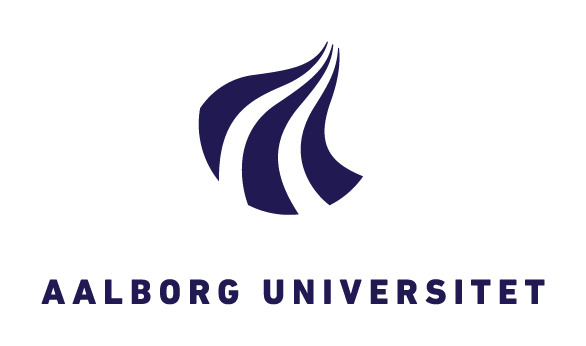 FraværendeFraværendeTil stedeMed afbudUden afbudEKSTERNE MEDLEMMER:Lene Espersen (formand)XGrimur Lund (GL)XUlla Tofte (UT)XTorben Möger Pedersen (TMP)XStener Kvinnsland (SK)XLars Raadkjær Enevoldsen (LRE)XINTERNE VIP-MEDLEMMER:Marie Jull Sørensen (MJS)XPeter Axel Nielsen (PAN)XINTERNT TAP-MEDLEM:Jane Bjerregaard Rasmussen (JAB)XINTERNE STUDENTERMEDLEMMER:Lukas Bjørn Leer Bysted (LLB)XSimon Mæng Tjørnehøj (SMT)XFASTE DELTAGERE UDEN STEMMERET:Per Michael Johansen (rektor)XInger Askehave (prorektor)XAntonino Castrone (universitetsdirektør)X